Образование: высшееНазвание учебного заведения: Новочеркасский инженерно-мелиоративный институт Квалификация:  инженер-механик 31.03.1993г."Ростовский гос экономический университет (РИНХ)" спец-физ культура квал-педагог по физ культуре 11.03.2015Стаж: Принят в ДЮСШ № 1 в качестве заведующего структурным подразделением д\к «Спутник» 02.09.1996г.; Переведён на должность старшего тренера-преподавателя и по совместительству заведующим отделения восточных единоборств ДЮСШ № 1 01.09.2009г. работает по настоящее время.Установлена высшая квалификационная категория2017.,Результаты педагогической деятельности: За время работы в ДЮСШ № 1 были достигнуты следующие результаты:Тягло Руслан, Первенство России в разделе лайт-контакт, 2012 г - 1 место;Тягло Руслан, Первенство мира в разделе лайт-контакт, 2012 г  - 1 место;Яковлев А.Б., двукратный чемпион ВБЕ по Вьет во дао 2017 и 2018гМЕТОДИЧЕСКИЙ  ПАСПОРТтренера-по кикбоксингу, ВБЕ и БоксуМБУ «СШ № 1»ЯКОВЛЕВА БОРИСА АНАТОЛЬЕВИЧА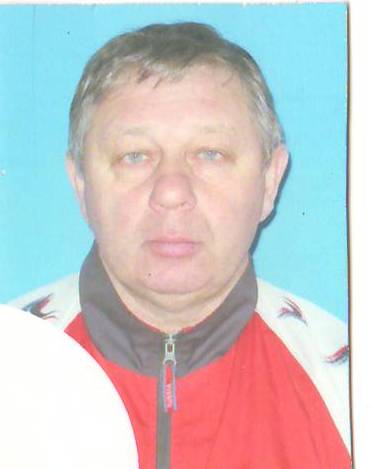 